ИЗВЕЩЕНИЕ О ЗАКУПКЕ на проведение закупки у единственного поставщика (исполнителя, подрядчика) на выполнение работ по паспортизации тепловых нагрузок и составлению технического отчета№ 54/17Настоящее извещение о проведении закупки подготовлено федеральным государственным унитарным предприятием «Московский эндокринный завод» в соответствии с Федеральным законом от 18 июля 2011 г. № 223-ФЗ «О закупках товаров, работ, услуг отдельными видами юридических лиц».г. Москва 									                  03 ноября 2017 г.Директор					       				М.Ю. ФонарёвУТВЕРЖДАЮДиректор ФГУП «Московскийэндокринный завод»______________ М.Ю. Фонарёв «____» ______________ 2017 г.ДОКУМЕНТАЦИЯ О ЗАКУПКЕ на проведение закупки у единственного поставщика (исполнителя, подрядчика) на выполнение работ по паспортизации тепловых нагрузок и составлению технического отчета№ 54/17Москва2017 г. СВЕДЕНИЯ О ПРОВОДИМОЙ ПРОЦЕДУРЕ ЗАКУПКИ
 ПРОЕКТ ДОГОВОРАг. Москва	«___» ____________ 2017 г.Федеральное государственное унитарное предприятие «Московский эндокринный завод» (ФГУП «Московский эндокринный завод»), именуемое в дальнейшем «Заказчик», в лице директора Фонарёва Михаила Юрьевича, действующего на основании Устава, с одной стороны, и Общество с ограниченной ответственностью «О2-Энерго» (ООО «О2-Энерго»), именуемое в дальнейшем «Исполнитель», в лице Генерального директора Арапова Олега Сергеевича, действующего на основании Устава, с другой стороны, далее совместно именуемые «Стороны», а по отдельности «Сторона», по результатам проведения ________________, объявленного Извещением о закупке от _______________ № ________________ на основании протокола заседания Закупочной комиссии ФГУП «Московский эндокринный завод» от ______________ № ____________, заключили настоящий договор (далее - «Договор») о нижеследующем:Предмет Договора1.1. Заказчик поручает, а Исполнитель принимает на себя обязательства в срок, установленный настоящим Договором, выполнить следующие работы на объекте Заказчика (далее – Работы), в объеме, сроки и на условиях, предусмотренных настоящим Договором и Техническим Заданием (Приложение № 1 к настоящему Договору), являющимся неотъемлемой частью настоящего Договора:паспортизация тепловых нагрузок системы теплоснабжения с разбивкой существующей тепловой нагрузки по строениям;составление технического отчета согласно паспортизации, с расчетом нагрузки на системы отопления, вентиляции, горячее водоснабжение (ГВС) и технологию;согласование технического отчета по всем строениям в Отделе экспертизы проектов ПАО «МОЭК» и Филиале № 11 «Горэнергосбыт»;подача необходимых документов в ПАО «МОЭК» (Отделение сбыта № 5 Филиала № 11 «Горэнергосбыт») для внесения изменений в действующий договор теплоснабжения;внесение изменений в договор теплоснабжения с ПАО «МОЭК» без увеличения общей существующей тепловой нагрузки.Все Работы в соответствии с условиями настоящего Договора выполняются в отношении зданий и некапитальных строений (нумерация согласно Ситуационному плану М 1:2000 – Приложение №3 к настоящему Договору), расположенных по адресу: г. Москва, ул. Новохохловская, д. 25 (далее - Объект):г. Москва, ул. Новохохловская, д. 25, стр. 1 (административно-бытовой корпус);г. Москва, ул. Новохохловская, д. 25, стр. 2 (производственный корпус);г. Москва, ул. Новохохловская, д. 25, стр. 3 (склад);г. Москва, ул. Новохохловская, д. 25, стр. 4 (гараж);г. Москва, ул. Новохохловская, д. 25, стр. 6 (котельная);г. Москва, ул. Новохохловская, д. 25, стр. 7 (виварий);некапитальное строение 1 (склад);некапитальное строение 2 (компрессорная);некапитальное строение 3 (ангар);некапитальное строение 4 (помещение жестянщиков);некапитальное строение 5 (помещение РСО);некапитальное строение 6 (пристройка к АБК).1.2. Заказчик оплачивает Исполнителю Работы на условиях, предусмотренных настоящим Договором, и создает необходимые условия для выполнения Работ Исполнителем, предусмотренных настоящим Договором.1.3. Исполнитель вправе привлекать субисполнителей для выполнения Работ по Договору, являясь при этом ответственным перед Заказчиком за результаты выполненных Работ. В случае привлечения субисполнителей к выполнению Работ по Договору Исполнитель предъявляет к ним такие же требования, как Заказчик к Исполнителю.Цена Договора, порядок и условия расчетов2.1. Цена Договора устанавливается в российских рублях.2.2. Цена Договора составляет 1 120 000 (Один миллион сто двадцать тысяч) руб. 00 коп., НДС – 170 847 руб. 46 коп. согласно Спецификации (Приложение №2 к настоящему Договору).2.3. Цена Договора является твердой и определяется на весь срок исполнения Договора. Цена Договора не подлежит никаким изменениям в течение всего срока действия Договора.2.4. Цена Договора включает: паспортизацию тепловых нагрузок системы отопления, составление технического отчета, согласование его в Отделе экспертизы проектов ПАО «МОЭК» и Филиале № 11 «Горэнергосбыт», внесение изменений в договор теплоснабжения с ПАО «МОЭК» без увеличения общей существующей тепловой нагрузки, уплату всех налогов, сборов и других обязательных платежей, взимаемых с Исполнителя в связи с выполнением настоящего Договора, в соответствии с законодательством Российской Федерации, и оплачиваемые Исполнителем, а также все иные расходы, необходимые для выполнения Исполнителем обязательств в полном объеме2.5. Платеж по настоящему Договору осуществляются Заказчиком на основании счета Исполнителя:в размере 100% (Ста процентов) стоимости настоящего Договора в размере 1 120 000 (Один миллион сто двадцать тысяч) руб. 00 коп., в том числе НДС 18% - 170 847 руб. 46 коп. производится Заказчиком в течение 10 (Десяти) рабочих дней с момента подписания Сторонами Акта о приемке выполненных Работ.2.5. Оплата осуществляется перечислением денежных средств на расчетный счет Исполнителя.2.6. Платеж считается осуществленным с момента списания денежных средств с расчетного счета Заказчика.2.7. На всех документах, передаваемых Заказчику, обязательно должны быть указаны наименование Заказчика, Исполнителя, номер и дата Договора, а также даты оформления таких документов.Права и обязательства ИсполнителяВ рамках выполнения Работ по настоящему Договору Исполнитель обязан:своевременно, профессионально и должным образом выполнить Работы в объеме и в сроки, предусмотренные настоящим Договором;Исполнитель приступает к выполнению Работ по Договору после подписания настоящего Договора;все Работы выполнять качественно и в полном соответствии со строительными нормами и правилами, требованиями эксплуатационно-технической документации, иными требованиями действующего законодательства Российской Федерации и условиями Договора;сдать результат Работ Заказчику в соответствии с условиями Договора;в случае получения от Заказчика мотивированной письменной претензии относительно качества Работ, в срок, согласованный с Заказчиком и за собственный счет устранять недостатки Работ;соблюдать внутриобъектовый и пропускной режим на территории Заказчика;Обеспечить соблюдение Правил техники безопасности и пожарной безопасности при проведении Работ в зданиях и на их территории;исполнить в полном объеме все свои обязательства, предусмотренные в других разделах Договора.Исполнитель вправе:требовать своевременной оплаты Работ в соответствии с условиями настоящего Договора.Права и обязанности ЗаказчикаВ рамках исполнения настоящего Договора Заказчик обязан:обеспечить свободный доступ Исполнителя в зону проведения Работ с целью обследования Объекта;обеспечить Исполнителя всей необходимой существующей технической документацией (существующий договор теплоснабжения, экспликация помещений или план БТИ);оплачивать работы Исполнителя в объеме и порядке согласно условиям настоящего Договора;принять результат выполненных работ;исполнить в полном объеме все свои обязательства, предусмотренные в других разделах Договора.4.2. Заказчик вправе:требовать от Исполнителя надлежащего исполнения обязательств в соответствии с условиями настоящего Договора;в любое время контролировать ход выполнения Работ;требовать от Исполнителя представления надлежащим образом оформленных документов, указанных в п. 1.1. настоящего Договора, подтверждающих исполнение обязательств в соответствии с условиями настоящего Договора.Сдача-приемка выполненных Работ5.1.	Приемка выполненных Работ по Договору обеспечивается Заказчиком и осуществляется путем подписания Заказчиком Акта о приемке выполненных Работ.5.2.	По завершении в установленные сроки выполнения Работ Исполнитель в течение 5 (Пяти) рабочих дней предоставляет Заказчику Акт о приемке выполненных Работ, оформленный в 2 (Двух) экземплярах и подписанный уполномоченным представителем Исполнителя и 2 (два) экземпляра технического отчета.5.3.	Заказчик обязуется подписать и передать Исполнителю Акт о приемке выполненных Работ или мотивированный отказ от подписания Акта о приемке выполненных Работ в течение 10 (Десяти) рабочих дней с момента получения Актов. В противном случае услуги, указанные в Акте, считаются выполненными Исполнителем и принятыми Заказчиком в полном объеме без претензий.5.4. В случае направления Заказчиком мотивированного отказа от подписания Акта о приемке выполненных Работ Сторонами составляется двусторонний акт с перечнем необходимых доработок.5.5.	Исполнитель обязан устранить все обнаруженные недостатки своими силами и за свой счет в течение 14 (четырнадцати) календарных дней с момента подписания Сторонами Акта с перечнем доработок Приемка Работ производится только после оказания всех услуг, а также после устранения всех дефектов и недоделок.5.6. Устранение Исполнителем в установленные сроки выявленных Заказчиком недостатков не освобождает его от уплаты штрафных санкций, предусмотренных Договором.5.7. Заказчик, принявший Работу без проверки, не лишается права ссылаться на недостатки Работ, которые могли быть установлены при приемке.Срок выполнения РаботНастоящий Договор вступает в силу от даты подписания Договора обеими Сторонами и действует по 31 марта 2018 г. включительно.Срок выполнения Работ по настоящему Договору составляет 60 (Шестьдесят) календарных дней с даты подписания настоящего Договора. Исполнитель имеет право выполнить работы досрочно.Датой выполнения Исполнителем всех Работ в полном объеме в соответствии с условиями Договора и при условии соблюдения Исполнителем качества выполнения Работ, является дата подписания Сторонами Акта о приемке выполненных Работ.Ответственность сторон7.1. За неисполнение или ненадлежащее исполнение своих обязательств по настоящему Договору Стороны несут ответственность в соответствии с действующим законодательством Российской Федерации.7.2. В случае просрочки выполнения Исполнителем своих обязательств, Заказчик вправе потребовать от Исполнителя уплаты пени в размере 0,1 % от цены Договора, указанной в пункте 2.2 настоящего Договора за каждый день просрочки исполнения обязательств.7.3. За нарушение сроков осуществления платежа, Исполнитель вправе потребовать от Заказчика уплаты пени в размере 0,1% от суммы просроченного платежа за каждый день просрочки исполнения обязательств.7.4. Указанные в настоящем Договоре штрафные санкции считаются начисленными с момента полного или частичного письменного признания Стороной соответствующего требования (претензии), предъявленной контрагентом. В случае непризнания Стороной требования (претензии) в добровольном порядке и взыскания контрагентом штрафных санкций в судебном порядке таковые считаются начисленными с момента вступления в силу судебного решения.7.5. Уплата неустойки (штрафа, пени) не освобождает Стороны от исполнения своих обязательств по настоящему Договору.7.6. Сторона, не исполнившая или ненадлежащим образом исполнившая обязательства по настоящему Договору, несет ответственность, если не докажет, что надлежащее исполнение оказалось невозможным вследствие непреодолимой силы, то есть чрезвычайных и непредотвратимых при данных условиях обстоятельств.Разрешение споров8.1. Стороны договорились решать все споры и разногласия, возникающие в процессе заключения, исполнения, изменения или расторжения настоящего Договора, путем направления друг другу письменных претензий.8.2. Сторона, получившая претензию, обязана в течение 10 (Десяти) рабочих дней со дня ее получения сообщить другой Стороне результаты рассмотрения претензии.8.3. В случае отсутствия ответа на претензию в установленный п.9.2 настоящего Договора срок, либо при полном или частичном отказе в удовлетворении претензии, либо в случае отсутствия исполнения признанной претензии в течение 10 (Десяти) рабочих дней с даты ответа на претензию, а также в случае, если Стороны не пришли к взаимному согласию спор подлежит разрешению в Арбитражном суде г. Москвы.Условия непреодолимой силы9.1. Стороны освобождаются от ответственности за частичное или полное неисполнение обязательств по настоящему Договору, если оно явилось следствием обстоятельств непреодолимой силы, в том числе таких как: наводнение, пожар, землетрясение и другие стихийные бедствия, эмбарго, война или военные действия, массовые беспорядки, акты органов власти, забастовка на предприятиях Сторон, забастовка на транспорте и иные подобные обстоятельства, при условии, что данные обстоятельства непосредственно повлияли на исполнение настоящего Договора. 9.2. Сторона, для которой создалась невозможность исполнения своих обязательств, должна письменно уведомить другую Сторону о наступлении и предполагаемом сроке действия обстоятельств непреодолимой силы не позднее 10 (Десяти) рабочих дней с момента их наступления с приложением документа, подтверждающего наступление обстоятельств непреодолимой силы и выданного компетентным органом по месту нахождения Стороны, не исполнившей свои обязательства.9.3. Не уведомление или несвоевременное уведомление лишает Сторону права ссылаться на любое вышеуказанное обстоятельство как на основание, освобождающее от ответственности за неисполнение своих обязательств.9.4. В случае возникновения обстоятельств непреодолимой силы срок исполнения обязательств по настоящему Договору отодвигается соразмерно времени, в течение которого действовали такие обстоятельства.9.5. Если обстоятельства непреодолимой силы будут продолжаться свыше 2 (Двух) месяцев, то каждая из Сторон будет иметь право отказаться от дальнейшего исполнения обязательств по настоящему Договору, в этом случае ни одна из Сторон не будет иметь права на возмещение другой Стороной возможных убытков.10.	Заключительные положения10.1. Все изменения и дополнения к настоящему Договору действительны, только если они совершены в письменной форме и подписаны уполномоченными представителями Сторон.10.2. Все приложения, а также соглашения о дополнении и/или изменении условий настоящего Договора должны иметь ссылку на настоящий Договор и являются его неотъемлемыми частями.10.3. В случае изменения наименования, адреса (ов) и/или банковских реквизитов Сторона обязана уведомить другую Сторону не позднее 3 (Трех) рабочих дней с даты изменения наименования, адреса (ов) и/или банковских реквизитов.10.4. Все претензии, уведомления и документы в рамках настоящего Договора составляются в письменном виде с приложением либо оригиналов, либо заверенных направляющей Стороной копий обосновывающих документов и направляются по указанным в настоящем Договоре адресам, либо по иным адресам, которые Стороны могут указать дополнительно в письменном виде, либо (а) по почте (заказное отправление с уведомлением); (б) с нарочным или с доставкой срочной курьерской службой. Все претензии, уведомления и документы, направленные по почте (заказное отправление с уведомлением), с нарочным или срочной курьерской службой, если они получены в течение обычных рабочих часов в рабочий день, вступают в силу с даты их получения или, соответственно, вручения.Стороны установили, что под рабочими днями при исполнении настоящего Договора понимаются рабочие дни, установленные федеральным органом исполнительной власти, осуществляющим функции по выработке государственной политики и нормативно-правовому регулированию в сфере труда.10.5. По всем остальным вопросам, не предусмотренным настоящим Договором, Стороны руководствуются действующими нормативно-правовыми актами Российской Федерации.10.6. Все Приложения считать неотъемлемой частью настоящего Договора. 10.7. Настоящий Договор составлен в двух экземплярах, имеющих равную юридическую силу, по одному для каждой из Сторон.11.	Юридические адреса и банковские реквизиты сторон:Приложение №1к Договору № ____________от «___» ____________ 2017 г.ТЕХНИЧЕСКОЕ ЗАДАНИЕна составление технического отчёта согласно паспортизации, с расчетом нагрузки на системы отопления, вентиляции, горячее водоснабжение (ГВС) и технологию ФГУП «Московский эндокринный завод».ПОДПИСИ СТОРОН:Приложение №2к Договору № ____________от «___» ____________ 2017 г.СПЕЦИФИКАЦИЯПодписи Сторон:Приложение №3к Договору № ____________от «___» ____________ 2017 г.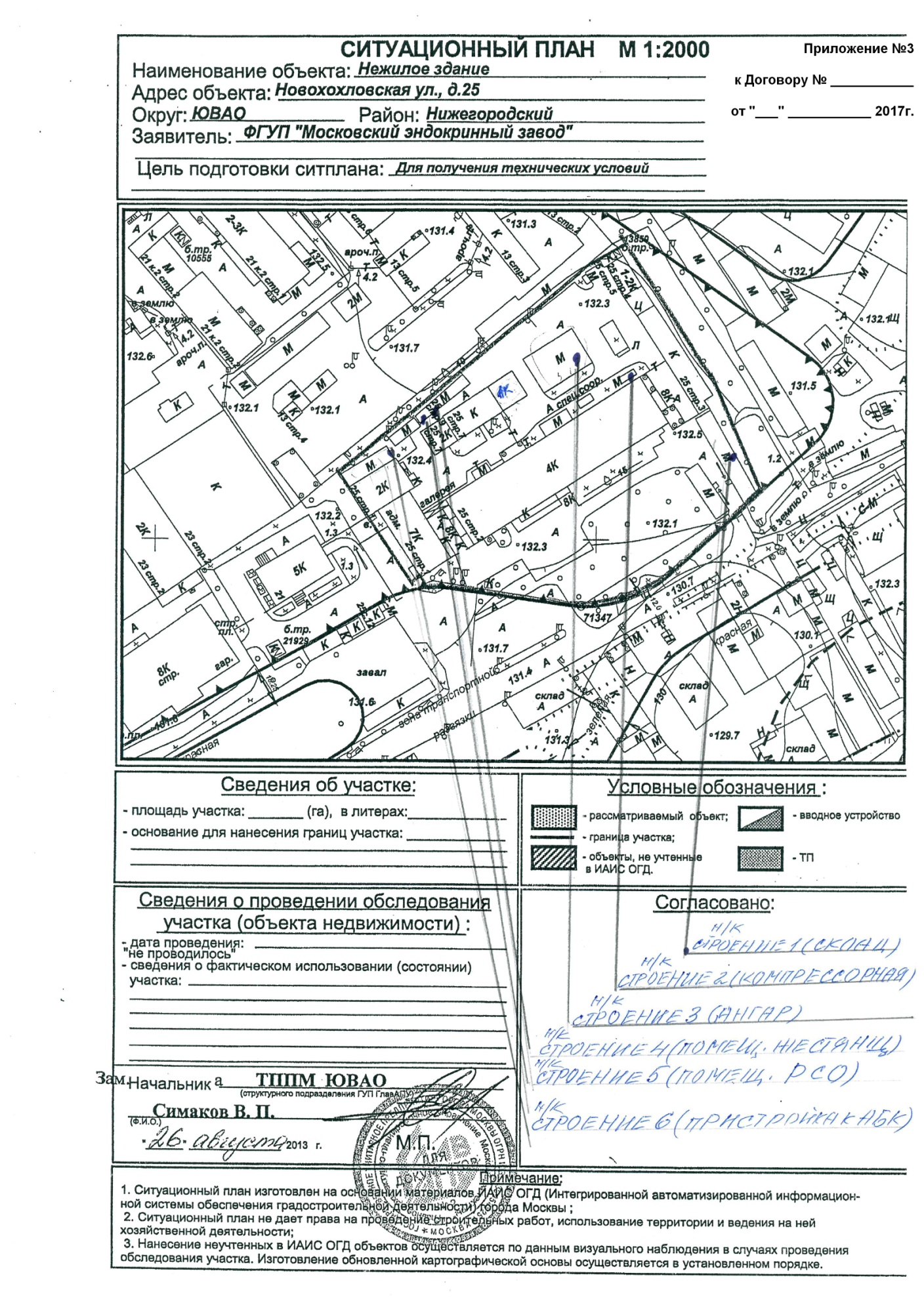 Приложение №4к Договору № ____________от «___» ____________ 2017 г.АНТИКОРРУПЦИОННАЯ ОГОВОРКАСтатья 11.1. Настоящим каждая Сторона гарантирует, что при заключении настоящего Договора и исполнении своих обязательств по нему, Стороны:1.1.1. соблюдают требования Федерального закона от 25.12.2008 N 273-ФЗ «О противодействии коррупции», а также иные нормы действующего законодательства Российской Федерации в сфере противодействия коррупции, 1.1.2. не выплачивают, не предлагают выплатить и не разрешают выплату каких-либо денежных средств или ценностей, прямо или косвенно, любым лицам, для оказания влияния на действия или решения этих лиц с целью получить какие-либо неправомерные преимущества или иные неправомерные цели;1.1.3. не осуществляют действия, квалифицируемые применимым для целей настоящего Договора законодательством, как дача / получение взятки, коммерческий подкуп, а также действия, нарушающие требования применимого законодательства и международных актов о противодействии легализации (отмыванию) доходов, полученных преступным путем;1.1.4. запрещают своим работникам выплачивать, предлагать выплатить (передать) какие-либо денежные средства или ценности, прямо или косвенно, любым лицам, для оказания влияния на действия или решения этих лиц с целью получить какие-либо неправомерные преимущества или иные неправомерные цели;1.1.5. запрещают своим работникам принимать или предлагать любым лицам выплатить(передать) работникам какие-либо денежные средства или ценности, прямо или косвенно, для оказания влияния на действия или решения этих работников с целью получить какие-либо неправомерные преимущества или иные неправомерные цели;1.1.6. принимают разумные меры для предотвращения совершения действий, квалифицируемых действующим законодательством как «коррупционные» со стороны их аффилированных лиц или соисполнителей, субподрядчиков, консультантов, агентов, юристов, иных представителей и прочих посредников, действующих от имени Стороны (далее - Посредники).1.2. Под «разумными мерами» для предотвращения совершения коррупционных действий со стороны их аффилированных лиц или посредников, помимо прочего,  Стороны понимают:1.2.1. проведение инструктажа аффилированных лиц или посредников о неприемлемости коррупционных действий и нетерпимости в отношении участия в каком-либо коррупционном действии;1.2.2. включение в договоры с аффилированными лицами или посредниками антикоррупционной оговорки;1.2.3. неиспользование аффилированных лиц или посредников в качестве канала аффилированных лиц или любых посредников для совершения коррупционных действий;1.2.4. привлечение к работе любых посредников только в пределах, обусловленных производственной необходимостью в ходе обычной хозяйственной деятельности Стороны;1.2.5. осуществление выплат аффилированным лицам или посредникам в размере, не превышающем размер соответствующего вознаграждения за оказанные ими законные услуги.Статья 22.1. В случае возникновения у Стороны подозрений, что произошло или может произойти нарушение каких-либо положений Статьи 1, соответствующая Сторона обязуется:2.1.1. уведомить другую Сторону в письменной форме в течение двух суток с момента, когда ей стало известно о нарушении (возникли подозрения о нарушении). После письменного уведомления, соответствующая Сторона имеет право приостановить исполнение обязательств по настоящему Договору до получения подтверждения, что нарушения не произошло или не произойдет. Это подтверждение должно быть направлено в течение десяти рабочих дней с даты направления письменного уведомления;2.1.2. обеспечить конфиденциальность указанной информации вплоть до полного выяснения обстоятельств Сторонами;2.1.3. провести по требованию и с участием другой Стороны аудит документов бухгалтерского учета и финансовой отчетности Стороны, предположительно допустившей нарушение, относящихся к исполнению настоящего Договора, а также иных документов, которые согласно имеющимся сведениям могли повлиять на исполнение настоящего Договора;2.1.4. оказать полное содействие при сборе доказательств при проведении аудита.2.2. В письменном уведомлении Сторона обязана сослаться на факты или предоставить материалы, достоверно подтверждающие или дающие основание предполагать, что произошло или может произойти нарушение каких-либо положений настоящей Статьи контрагентом, его аффилированными лицами, работниками или посредниками выражающееся в действиях, квалифицируемых применимым законодательством, как дача или получение взятки, коммерческий подкуп, а также действиях, нарушающих требования применимого законодательства и международных актов о противодействии легализации доходов, полученных преступным путем.Статья 33.1. В случае нарушения одной Стороной обязательств воздерживаться от запрещенных в Статье 1 настоящего приложения к Договору действий и/или неполучения другой Стороной в установленный законодательством срок подтверждения, что нарушения не произошло или не произойдет, другая Сторона имеет право расторгнуть договор в одностороннем внесудебном порядке полностью или в части, направив письменное уведомление о расторжении. Сторона, по чьей инициативе был расторгнут настоящий Договор в соответствии с положениями настоящей статьи, вправе требовать возмещения реального ущерба, возникшего в результате такого расторжения.Подписи сторон:ТЕХНИЧЕСКОЕ ЗАДАНИЕна выполнение работ по паспортизации тепловых нагрузок и составлению технического отчета№пунктаСодержаниепунктаИнформация1.Способ закупкиЗакупка у единственного поставщика (исполнителя, подрядчика)2.Наименование заказчика, контактная информацияНаименование: ФГУП «Московский эндокринный завод»Место нахождения и почтовый адрес:109052, г. Москва, ул. Новохохловская, д. 25Телефон: +7 (495) 234-61-92 доб. 527Факс: +7 (495) 911-42-10Электронная почта: zakupkimez@yandex.ruКонтактное лицо: Антонова Наталья Михайловна3.Предмет договора с указанием количества поставляемого товара, объема выполняемых работ, оказываемых услугВыполнение работ по паспортизации тепловых нагрузок и составлению технического отчетаОбъем выполняемых работ: 1 усл. ед. в соответствии с частью III «ТЕХНИЧЕСКОЕ ЗАДАНИЕ» Документации о закупке и частью II «ПРОЕКТ ДОГОВОРА».3.Код ОКПД2М71.20.19.1903.Код ОКВЭД2М71.20.44.Место и дата рассмотрения предложений (заявок) участников закупки и подведения итогов закупкиРассмотрение заявок на участие в закупке не проводится.Итоги закупки не подводятся. 5.Источник финансированияСобственные средства6.Место поставки товара, выполнения работ, оказания услугРФ, 109052, г. Москва, ул. Новохохловская, д. 257.Сведения о начальной  (максимальной) цене договора (цена лота) Начальная (максимальная) цена договора составляет: 1 120 000 (один миллион сто двадцать тысяч) рублей 00 копеек, с учетом НДС.Цена Договора включает: паспортизацию тепловых нагрузок системы отопления, составление технического отчета, согласование его в Отделе экспертизы проектов ПАО «МОЭК» и Филиале № 11 «Горэнергосбыт», внесение изменений в договор теплоснабжения с ПАО «МОЭК» без увеличения общей существующей тепловой нагрузки, уплату всех налогов, сборов и других обязательных платежей, взимаемых с Исполнителя в связи с выполнением настоящего Договора, в соответствии с законодательством Российской Федерации, и оплачиваемые Исполнителем, а также все иные расходы, необходимые для выполнения Исполнителем обязательств в полном объеме.8.Основания закупки у единственного поставщика (исполнителя, подрядчика)пп. 29 п. 14.3 Положения о закупке товаров, работ, услуг для нужд ФГУП «Московский эндокринный завод» (Процедура закупки, проведенная ранее иным способом, признана несостоявшейся и договор по ее результатам не заключен)9.Срок, место и порядок предоставления документации о закупке, размер, порядок и сроки внесения платы, взимаемой за предоставление документации, если такая плата установлена, за исключением случаев предоставления документации в форме электронного документаДокументация о закупке предоставляется единственному поставщику (исполнителю, подрядчику). Документацию можно получить по месту нахождения Заказчика. Заявление на предоставление документации о закупке направляется участником закупки в письменной  форме. Документация о закупке предоставляется участнику закупки в форме электронного документа или в письменной форме.Плата за предоставление документации не взимается.10.Сведения о праве заказчика отказаться от проведения процедуры закупкиЗаказчик вправе отказаться от проведения закупки у единственного поставщика (исполнителя, подрядчика) в любое время до заключения договора. Извещение об отказе от проведения закупки размещается заказчиком в Единой информационной системе в сфере закупок не позднее чем в течение трех дней со дня принятия решения об отказе от проведения закупки. 11.Сведения о предоставлении преференций товарам российского происхождения Не установлены.12.Закупка осуществляется только для субъектов малого и среднего предпринимательстваУчастниками закупки могут быть только субъекты малого и среднего предпринимательства13.Предоставление сведений при заключении договораПри заключении договора по результатам проведенной процедуры закупки контрагенту рекомендуется предоставить сведения из единого реестра субъектов малого и среднего предпринимательства, ведение которого осуществляется в соответствии с Федеральным законом от 24.07.2007 № 209-ФЗ «О развитии малого и среднего предпринимательства в Российской Федерации» (далее - Единый реестр субъектов малого и среднего предпринимательства), содержащие информацию о контрагенте, или заполненную декларацию о соответствии участника закупки критериям отнесения к субъектам малого и среднего предпринимательства по форме  «Декларации о соответствии участника закупки                   критериям отнесения к субъектам малого и среднего предпринимательства» в соответствии с Постановлением Правительства РФ от 11.12.2014 № 1352 «Об особенностях участия субъектов малого и среднего предпринимательства в закупках товаров, работ, услуг отдельными видами юридических лиц», в случае отсутствия сведений об участнике закупки, который является вновь зарегистрированным индивидуальным предпринимателем или вновь созданным юридическим лицом, в едином реестре субъектов малого и среднего предпринимательства.№пунктаСодержание пунктаИнформацияСпособ закупкиЗакупка у единственного поставщика (исполнителя, подрядчика)Предмет договора с указанием количества поставляемого товара, объема выполняемых работ, оказываемых услугВыполнение работ по паспортизации тепловых нагрузок и составлению технического отчетаОбъем выполняемых работ: 1 усл. ед.в соответствии с частью III «ТЕХНИЧЕСКОЕ ЗАДАНИЕ» Документации о закупке и частью II «ПРОЕКТ ДОГОВОРА».Установленные заказчиком требования к качеству, техническим характеристикам товара, работы, услуги, к их безопасности, к функциональным характеристикам (потребительским свойствам) товара, к размерам, упаковке, отгрузке товара, к результатам работы и иные требования, связанные с определением соответствия поставляемого товара, выполняемой работы, оказываемой услуги потребностям заказчикаТребования к качеству, техническим характеристикам товара, работы, услуги, к их безопасности, к функциональным характеристикам (потребительским свойствам) товара, к размерам, упаковке, отгрузке товара, к результатам работы и иные требования, связанные с определением соответствия поставляемого товара, выполняемой работы, оказываемой услуги потребностям заказчика установлены в части III «ТЕХНИЧЕСКОЕ ЗАДАНИЕ».В случае установления требований о соответствии товара (работ, услуг) ГОСТ, ГОСТ Р, ГОСТ IEC, ГОСТ ИСО, СанПин, СНиП, ГН, ТР, СП и др., все указанные заказчиком требования к товару (работам, услугам) соответствуют государственным стандартам и/или не противоречат им.Установление требований, отличающихся от установленных государственными стандартами, обусловлено необходимостью получения товаров (работ, услуг), соответствующих государственным стандартам, но имеющих более высокие качественные и эксплуатационные характеристики, в том числе, возникшей в результате проведенного мониторинга рынка товаров (работ, услуг), показывающего, что большинство производителей предлагает товары (работы, услуги), соответствующие требованиям ГОСТ, ГОСТ Р, ГОСТ IEC, ГОСТ ИСО, СанПин, СНиП, ГН, ТР, СП и др., характеристики которых отличаются от минимально и максимально установленных в сторону улучшения качественных и потребительских свойств.Целью установления вышеуказанных требований является обеспечение Предприятия, являющегося крупным производителем фармацевтической отрасли, основным видом деятельности которого является оборот наркотических средств и психотропных веществ, производство лекарственных средств с содержанием подконтрольных средств и веществ, в том числе включенных Правительством Российской Федерации в перечень жизненно необходимых и важнейших лекарственных препаратов (ЖНВЛП), товарами (работами, услугам) с необходимыми показателями качества и функциональными характеристиками, отвечающими потребностям Предприятия в полном объеме с учетом индивидуальных особенностей (специфики) его деятельности, и, как следствие, минимизация рисков, связанных с процессом производства, и эффективное использование денежных средств.Требования к содержанию, форме, оформлению и составу заявки на участие в закупкеЗаявки на участие в закупке участником закупки не подаются.Требования к описанию участниками закупки поставляемого товара, его функциональных характеристик (потребительских свойств), его количественных и качественных характеристик, требования к описанию выполняемой работы, оказываемой услуги, их количественных и качественных характеристикНе установлены.Место поставки товара, выполнения работ, оказания услугРФ, 109052, г. Москва, ул. Новохохловская, д. 25Условия и сроки (периоды) поставки товара, выполнения работ, оказания услуг60 (Шестьдесят) календарных дней с даты подписания Договора. Срок действия договора: до 31.03.2018 года.Сведения о начальной  (максимальной) цене договора (цена лота) Начальная (максимальная) цена договора составляет: 1 120 000 (один миллион сто двадцать тысяч) рублей 00 копеек, с учетом НДС.Порядок формирования цены договораЦена Договора включает: паспортизацию тепловых нагрузок системы отопления, составление технического отчета, согласование его в Отделе экспертизы проектов ПАО «МОЭК» и Филиале № 11 «Горэнергосбыт», внесение изменений в договор теплоснабжения с ПАО «МОЭК» без увеличения общей существующей тепловой нагрузки, уплату всех налогов, сборов и других обязательных платежей, взимаемых с Исполнителя в связи с выполнением настоящего Договора, в соответствии с законодательством Российской Федерации, и оплачиваемые Исполнителем, а также все иные расходы, необходимые для выполнения Исполнителем обязательств в полном объеме.Форма, сроки и порядок оплаты товара, работы, услугиПлатеж по Договору осуществляются Заказчиком на основании счета Исполнителя:в размере 100% (Ста процентов) стоимости настоящего Договора в размере 1 120 000 (Один миллион сто двадцать тысяч) руб. 00 коп., в том числе НДС 18% - 170 847 руб. 46 коп. производится Заказчиком в течение 10 (Десяти) рабочих дней с момента подписания Сторонами Акта о приемке выполненных Работ.Порядок, место, дата начала и дата окончания срока подачи заявок на участие в закупкеЗаявки на участие в закупке участником закупки не подаются.Требования к участникам закупкиСоответствие участника закупки требованиям, установленным в соответствии с законодательством Российской Федерации к лицам, осуществляющим поставки товаров, выполнение работ, оказание услуг, являющимися предметом закупки.Перечень документов, представляемых участниками закупки для подтверждения их соответствия установленным в пункте 11 настоящей документации о закупке требованиямНе установленФормы, порядок, дата начала и дата окончания срока предоставления участникам закупки разъяснений положений документации о закупкеРазъяснение положений документации о закупке предоставляется участнику закупки, если запрос о разъяснении положений документации о закупке поступил к заказчику в течение пяти дней со дня размещения в Единой информационной системе в сфере закупок извещения о проведении закупки и документации о закупкеМесто и дата рассмотрения предложений участников закупки и подведения итогов закупкиРассмотрение заявок на участие в закупке не проводится. Итоги закупки не подводятся. Условия допуска к участию в закупкеНе установлены.Критерием оценки и сопоставления заявок на участие в закупкеНе установлены.Порядок оценки и сопоставления заявок на участие в закупкеНе установленСведения о возможности проведения переторжки (регулирование цены) и порядок ее проведения Не установленыРазмер обеспечения заявки на участие в закупкеНе установленОбеспечение исполнения договораНе требуетсяРазмер обеспечения исполнения договораНе требуетсяВид обеспечения исполнения договораНе установленСведения о праве заказчика отказаться от проведения процедуры закупкиЗаказчик вправе отказаться от проведения закупки у единственного поставщика (исполнителя, подрядчика) в любое время до заключения договора. Извещение об отказе от проведения закупки размещается заказчиком в Единой информационной системе в сфере закупок не позднее чем в течение трех дней со дня принятия решения об отказе от проведения закупки. Сведения о предоставлении преференций товарам российского происхождения Не установленыЗакупка осуществляется только для субъектов малого и среднего предпринимательстваУчастниками закупки могут быть только субъекты малого и среднего предпринимательстваОснования закупки у единственного поставщика (исполнителя, подрядчика)пп. 29 п. 14.3 Положения о закупке товаров, работ, услуг для нужд ФГУП «Московский эндокринный завод» (Процедура закупки, проведенная ранее иным способом, признана несостоявшейся и договор по ее результатам не заключен)Сведения о поставщике (исполнителе, подрядчике)ООО «О2-Энерго»123308, г. Москва, ул. Куусинена, д. 6, корп. 3ИНН 7714601659КПП 771401001Р/сч. 40702810638050012200БИК 044525225К/сч. 30101810400000000225В Сбербанк России ПАО, г. Москва, отделение №9038/0752ОКПО 77335998ОГРН 1057747036214Тел./факс (495) 783-74-69Исполнитель:Заказчик:ООО «О2-Энерго»123308, г. Москва, ул. Куусинена, д. 6, корп. 3ИНН 7714601659КПП 771401001Р/сч. 40702810638050012200БИК 044525225К/сч. 30101810400000000225В Сбербанк России ПАО, г. Москва, отделение №9038/0752ОКПО 77335998ОГРН 1057747036214Тел./факс (495) 783-74-69ФГУП «Московский эндокринный завод»109052, г. Москва, ул. Новохохловская д.25ИНН 7722059711КПП 772201001Р/сч. 40502810400000100006БИК 044525229К/сч.30101810845250000229в ООО КБ «АРЕСБАНК» г.МосквыОКПО 40393587ОГРН:1027700524840 Тел./факс (495) 234-61-92Генеральный директорООО «О2-Энерго»__________________ /О.С. Арапов/ДиректорФГУП «Московский эндокринный завод»__________________ /М.Ю. Фонарёв/№п/пСодержание пункта заданияОписание1.Основные данные о заказчикеФГУП «Московский эндокринный завод»,109052, г. Москва, ул. Новохохловская, д. 25.2.Наименование объектаФГУП «Московский эндокринный завод».3.Вид работСоставление технического отчёта согласно паспортизации, с расчетом нагрузки на системы отопления, вентиляции, горячее водоснабжение (ГВС) и технологию ФГУП «Московский эндокринный завод».4.Местоположение объектаТерритория ФГУП «Московский эндокринный завод», 109052, г. Москва, ул. Новохохловская, д. 25.5.Описание работПаспортизация тепловых нагрузок системы теплоснабжения с разбивкой существующей тепловой нагрузки по строениям;составление технического отчета согласно паспортизации, с расчетом нагрузки на системы отопления, вентиляции, горячее водоснабжение (ГВС) и технологию;согласование технического отчета по всем строениям в Отделе экспертизы проектов ПАО «МОЭК» и Филиале № 11 «Горэнергосбыт»;подача необходимых документов в ПАО «МОЭК» (Отделение сбыта № 5 Филиала № 11 «Горэнергосбыт») для внесения изменений в действующий договор теплоснабжения;внесение изменений в договор теплоснабжения с ПАО «МОЭК» без увеличения общей существующей тепловой нагрузки.6.Требования к ОтчётуТехнический отчет по паспортизации тепловых нагрузок должен включать в себя:Титульный лист с указанием исполнителя(ей);Свидетельство о допуске к выполняемым работам;Содержание;Описание организации потребителя;Расчет фактических параметров энергопотребления;Анализ установленных и фактических параметров энергопотребления;Итоговое заключение, с выработкой предложений и рекомендаций;Приложения и таблицы;Схемы установки теплопотребляющего оборудования.В раздел «Описание организации потребителя » могут быть включены:Указание мест расположения объектов теплопотребления;Описание состояния существующих систем теплопотребления, а так же систем и средств измерений теплопотребления;Функциональное назначение зданий (помещений);Общая характеристика систем и теплоснабжения.7.Сроки выполнения работ60 (шестьдесят) календарных дней с даты заключения Договора.8.Основание для разработкиОтчётаТехническое задание ФГУП «Московский эндокринный завод»Договор на выполнение работ.9.Основные требования к выполнению услуг (СНиП, ГОСТ, нормативные документы и т.д.)"СНиП 2.04.07-86*. Тепловые сети" (утв. Постановлением Госстроя СССР от 30.12.1986 N 75) (ред. от 12.10.2001)."СП 30.13330.2016. СНиП 2.04.01-85*. Свод правил. Внутренний водопровод и канализация зданий" (утв. и введен в действие Приказом Минстроя России от 16.12.2016 N 951/пр)."СНиП 2.04.05-91*. Отопление, вентиляция и кондиционирование" (утв. Госстроем СССР 28.11.1991) (ред. от 25.03.2003)."СНиП 23-01-99*. Строительная климатология" (приняты Постановлением Госстроя РФ от 11.06.1999 N 45) (ред. от 24.12.2002)."СП 73.13330.2016. СНиП 3.05.01-85. Свод правил. Внутренние санитарно-технические системы зданий" (утв. Приказом Минстроя России от 30.09.2016 N 689/пр).СП 41-101-95 “Проектирование тепловых пунктов”, Свод правил по проектированию и строительству, Минстрой России, Москва, ГУП ЦПП 1997г.Постановление Правительства Москвы от 28.07.1998 N 566 (ред. от 20.04.2012) "О мерах по стимулированию энерго- и водосбережения в г. Москве".10.Условия проведения работЗаказчик назначает своего представителя, который от его имени осуществляет проведение необходимых мероприятий, в том числе:Обследование и анализ существующих систем теплопотребления.Опросы и анкетирование участников потребления тепловой энергии.Изучение технической и пр. необходимой документации.Оценку состояния систем и средств измерений, а так же их соответствие установленным требованиям.Оценку состояния систем теплопотребления и энергоносителей.Выявление источников тепловых потерь.Систематизацию материалов полученных в ходе обследования. Выработка предложений  по повышению энергосбережения и энергетической эффективности.Составление, оформление и выпуск отчета с результатами проведенного энергоаудита и рекомендациями.11.ДокументацияСогласование технического отчета по всем строениям в Отделе экспертизы проектов ПАО «МОЭК» и Филиале № 11 «Горэнергосбыт».Внесение изменений в договор теплоснабжения с ПАО «МОЭК» с внесением всех существующих строений.12.ПретензииПри обнаружении недостатков Исполнитель обязан их устранить в срок до 14 (Четырнадцати) календарных дней.13.Порядок сдачи-приёмки работПриёмка основывается на следующих пунктах:Приемка выполненных Работ производится совместно представителями Подрядчика и Заказчика, путем подписания акта о приемке выполненных Работ.В случае выявления, при приемке Работ, несоответствия требованиям настоящего Технического задания, представители Сторон документируют факт несоответствия, и подписание акта о приемке выполненных Работ откладывается до устранения подрядчиком обнаруженных несоответствий. Исполнитель:Генеральный директорООО «О2-Энерго»_________________ /О.С. Арапов /Заказчик:ДиректорФГУП «Московский эндокринный завод»_________________ / Фонарёв М.Ю. /№ п/пНаименованиеработСтоимость без НДС 18%Стоимость с НДС 18%1Паспортизация тепловых нагрузок системы теплоснабжения с разбивкой существующей тепловой нагрузки по строениям.38 135 руб. 59 коп.250 000 руб. 00 коп.2Составление технического отчета согласно паспортизации, с расчетом нагрузки на системы отопления, вентиляции, горячее водоснабжение (ГВС) и технологию.18 305 руб. 08 коп.120 000 руб. 00 коп.3Согласование технического отчета по всем строениям в Отделе экспертизы проектов ПАО «МОЭК» и Филиале № 11 «Горэнергосбыт».35 084 руб. 75 коп.230 000 руб. 00 коп.4Подача необходимых документов в ПАО «МОЭК» (Отделение сбыта № 5 Филиала № 11 «Горэнергосбыт») для внесения изменений в действующий договор теплоснабжения.35 084 руб. 75 коп.230 000 руб. 00 коп.5Внесение изменений в договор теплоснабжения с ПАО «МОЭК» без увеличения общей существующей тепловой нагрузки.44 237 руб. 29 коп.290 000 руб. 00 коп.Итого (в т.ч. НДС (18%)):Итого (в т.ч. НДС (18%)):Итого (в т.ч. НДС (18%)):1 120 000 руб. 00 коп.Исполнитель:Генеральный директорООО «О2-Энерго»__________________ /О.С. Арапов/Заказчик:ДиректорФГУП «Московский эндокринный завод»_________________ / М.Ю. Фонарёв /Исполнитель:Генеральный директорООО «О2-Энерго»__________________ /О.С. Арапов/Заказчик:ДиректорФГУП «Московский эндокринный завод»_________________ / М.Ю. Фонарёв /№п/пСодержание пункта заданияОписание1.Основные данные о заказчикеФГУП «Московский эндокринный завод»,109052, г. Москва, ул. Новохохловская, д. 25.2.Наименование объектаФГУП «Московский эндокринный завод».3.Вид работСоставление технического отчёта согласно паспортизации, с расчетом нагрузки на системы отопления, вентиляции, горячее водоснабжение (ГВС) и технологию ФГУП «Московский эндокринный завод».4.Местоположение объектаТерритория ФГУП «Московский эндокринный завод», 109052, г. Москва, ул. Новохохловская, д. 25.5.Описание работПаспортизация тепловых нагрузок системы теплоснабжения с разбивкой существующей тепловой нагрузки по строениям;составление технического отчета согласно паспортизации, с расчетом нагрузки на системы отопления, вентиляции, горячее водоснабжение (ГВС) и технологию;согласование технического отчета по всем строениям в Отделе экспертизы проектов ПАО «МОЭК» и Филиале № 11 «Горэнергосбыт»;подача необходимых документов в ПАО «МОЭК» (Отделение сбыта № 5 Филиала № 11 «Горэнергосбыт») для внесения изменений в действующий договор теплоснабжения;внесение изменений в договор теплоснабжения с ПАО «МОЭК» без увеличения общей существующей тепловой нагрузки.6.Требования к ОтчётуТехнический отчет по паспортизации тепловых нагрузок должен включать в себя:Титульный лист с указанием исполнителя(ей);Свидетельство о допуске к выполняемым работам;Содержание;Описание организации потребителя;Расчет фактических параметров энергопотребления;Анализ установленных и фактических параметров энергопотребления;Итоговое заключение, с выработкой предложений и рекомендаций;Приложения и таблицы;Схемы установки теплопотребляющего оборудования.В раздел «Описание организации потребителя » могут быть включены:Указание мест расположения объектов теплопотребления;Описание состояния существующих систем теплопотребления, а так же систем и средств измерений теплопотребления;Функциональное назначение зданий (помещений);Общая характеристика систем и теплоснабжения.7.Сроки выполнения работ60 (шестьдесят) календарных дней с даты заключения Договора.8.Основание для разработкиОтчётаТехническое задание ФГУП «Московский эндокринный завод»Договор на выполнение работ.9.Основные требования к выполнению услуг (СНиП, ГОСТ, нормативные документы и т.д.)"СНиП 2.04.07-86*. Тепловые сети" (утв. Постановлением Госстроя СССР от 30.12.1986 N 75) (ред. от 12.10.2001)."СП 30.13330.2016. СНиП 2.04.01-85*. Свод правил. Внутренний водопровод и канализация зданий" (утв. и введен в действие Приказом Минстроя России от 16.12.2016 N 951/пр)."СНиП 2.04.05-91*. Отопление, вентиляция и кондиционирование" (утв. Госстроем СССР 28.11.1991) (ред. от 25.03.2003)."СНиП 23-01-99*. Строительная климатология" (приняты Постановлением Госстроя РФ от 11.06.1999 N 45) (ред. от 24.12.2002)."СП 73.13330.2016. СНиП 3.05.01-85. Свод правил. Внутренние санитарно-технические системы зданий" (утв. Приказом Минстроя России от 30.09.2016 N 689/пр).СП 41-101-95 “Проектирование тепловых пунктов”, Свод правил по проектированию и строительству, Минстрой России, Москва, ГУП ЦПП 1997г.Постановление Правительства Москвы от 28.07.1998 N 566 (ред. от 20.04.2012) "О мерах по стимулированию энерго- и водосбережения в г. Москве".10.Условия проведения работЗаказчик назначает своего представителя, который от его имени осуществляет проведение необходимых мероприятий, в том числе:Обследование и анализ существующих систем теплопотребления.Опросы и анкетирование участников потребления тепловой энергии.Изучение технической и пр. необходимой документации.Оценку состояния систем и средств измерений, а так же их соответствие установленным требованиям.Оценку состояния систем теплопотребления и энергоносителей.Выявление источников тепловых потерь.Систематизацию материалов полученных в ходе обследования. Выработка предложений  по повышению энергосбережения и энергетической эффективности.Составление, оформление и выпуск отчета с результатами проведенного энергоаудита и рекомендациями.11.ДокументацияСогласование технического отчета по всем строениям в Отделе экспертизы проектов ПАО «МОЭК» и Филиале № 11 «Горэнергосбыт».Внесение изменений в договор теплоснабжения с ПАО «МОЭК» с внесением всех существующих строений.12.ПретензииПри обнаружении недостатков Исполнитель обязан их устранить в срок до 14 (Четырнадцати) календарных дней.13.Порядок сдачи-приёмки работПриёмка основывается на следующих пунктах:Приемка выполненных Работ производится совместно представителями Подрядчика и Заказчика, путем подписания акта о приемке выполненных Работ.В случае выявления, при приемке Работ, несоответствия требованиям настоящего Технического задания, представители Сторон документируют факт несоответствия, и подписание акта о приемке выполненных Работ откладывается до устранения подрядчиком обнаруженных несоответствий. 